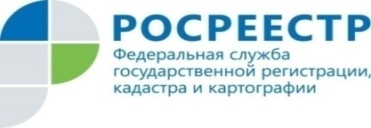                                                                                               Пресс-релиз21.12.2021Основные итоги деятельности Управления Росреестра и Кадастровой палаты по Республике ТатарстанОсновные показатели деятельности Росреестра ТатарстанаЕжегодно наблюдается рост количества поступающих в Росреестр Татарстана документов в электронном виде от заявителей. Так, только в этом году в ведомство поступило свыше 240 тысяч обращений за услугами Росреестра в электронном виде. Это четвертая часть от всех обращений. В целом, за последние 5 лет (начиная с 2017 года) этот показатель увеличился более чем в 5 раз! Начиная с 1 сентября этого года, в Татарстане реализуется проект «электронная ипотека за 24 часа». В рамках данного проекта срок регистрации составляет всего один рабочий день вместо установленных 5-7 дней. За время действия этой программы ее возможностями уже воспользовалось более 7,5 тысяч татарстанцев.Всего же за 11 месяцев 2021 года в Росреестр Татарстана поступило более 13 тысяч обращений на   регистрацию ипотеки в электронном виде. Доля электронных ипотек по сравнению с прошлым годом увеличилась на 10% и составляет 40% от общего количества обращений. Особенностью этого года также стало значительное увеличение количества договоров купли-продажи на жилые помещения и земельные участки. Так, если за 11 месяцев 2020 года Росреестром Татарстана было зарегистрировано порядка 100 тысяч договоров купли-продажи на жилые помещения, то уже в этом – около 150 тысяч. На земельные участки в 2020-м году – чуть более 55 тысяч, то в 2021-м – около 115 тысяч. Таким образом, по сравнению с прошлым годом рост спроса на данные объекты недвижимости составил 52% и 108%, соответственно. Всего за 11 месяцев Росреестром Татарстана было зарегистрировано прав и учётно-регистрационных действий более 1 млн 215 тыс. Это на 37% больше, чем в прошлом году. Предварительные итоги реализации федеральных законовФедеральный закон о «гаражной амнистии» вступил в силу с 1 сентября 2021 года. Данный закон позволяет без суда и бесплатно оформить  в собственность не только гаражи (построенные до 2004 года), но и земельные участки под ними. Чтобы воспользоваться «гаражной амнистией», гражданину необходимо обратиться с заявлением и документами в орган местного самоуправления (исполком) по месту нахождения гаража. Именно этот орган принимает решение о предоставлении земельного участка и направляет все необходимые документы к нам - в Росреестр Татарстана. Росреестром Татарстана по «гаражной амнистии» зарегистрировано более 540 объектов недвижимости. Из них 408 гаражей и 133 земельных участка. Наиболее активно в рамках действия данного закона  обращаются жители Набережных Челнах, Казани, Альметьевского, Чистопольского и Нурлатского районов. Федеральный закон о выявлении правообладателей ранее учтенных объектов недвижимости. Реализацией закона занимаются органы госвласти и органы местного самоуправления. Муниципалитеты самостоятельно анализируют сведения в своих архивах, запрашивают информацию в налоговых органах, Пенсионном фонде, МВД, Загсе и т.д. Далее, в случае выявления правообладателя, муниципалитет направляет в Росреестр Татарстана заявление о внесении в ЕГРН соответствующих сведений. В настоящее время в ЕГРН отсутствуют сведения о правообладателях 700 тыс объектаов недвижимости.  Между тем, наличие данных сведений в ЕГРН очень важно, так это позволяет нам, как государственному органу, своевременно уведомлять граждан обо всех изменениях, происходящих с их недвижимостью, то есть достоверные и актуальные сведения в ЕГРН помогают защитить права и имущественные интересы граждан, в том числе защитить недвижимость от мошеннических действий.  Государственный земельный надзорС 1 июля текущего года вступил в силу Федеральный закон от 31.07.2020 № 248-ФЗ «О государственном контроле (надзоре) и муниципальном контроле в Российской Федерации», регулирующий отношения по организации и осуществлению государственного контроля (надзора), муниципального контроля. Федеральный закон определил новые правила осуществления большинства видов государственного и муниципального контроля (надзора).Особый акцент в законе сделан на стимулировании добросовестности контролируемых лиц и профилактике рисков причинения вреда (ущерба) охраняемым законом ценностям. Сроки проведения контрольно надзорных мероприятий составляют:1 рабочий день – инспекционный визит, выездное обследование;10 рабочих дней – рейдовый осмотр, документарная проверка, выездная проверка.Определены профилактические мероприятия: информирование, обобщение правоприменительной практики, объявление предостережения, консультирование, профилактический визит, проверочные листы.Контрольные (надзорные) мероприятия проводятся с взаимодействием и без взаимодействия с контролируемым лицом.С взаимодействием с контролируемым лицом предусмотрено проведение инспекционного визита, рейдового осмотра, документарной проверки, выездной проверки.Без взаимодействия с контролируемым лицом проводятся выездное обследование, наблюдение за соблюдением обязательных требований.Также уточнен порядок рассмотрения обращения (заявления) граждан и организаций в части проведения надзорных мероприятий. Обращения (заявления) должны  содержать сведения о причинении вреда (ущерба) или об угрозе причинения вреда (ущерба) охраняемым законом ценностям. Данные обращения (заявления) должны быть поданы непосредственно в контрольный (надзорный) орган либо через МФЦ лично с предъявлением документа, удостоверяющего личность гражданина. Предварительные итоги государственного земельного надзора на территории республикиЗа текущий 2021 год выявлено более 5 тысяч нарушений земельного законодательства, по результатам которых выдано более 3 тысяч предписаний об устранении нарушений.Проведенный анализ показал, что основным видом нарушения остается самовольное занятие земельного участка, в том числе использование земельного участка лицом, не имеющим предусмотренных законодательством Российской Федерации прав на указанный земельный участок, это порядка 80% от всего количества нарушений.После проведения контрольно-надзорных мероприятий информация о выявленных на земельном участке нарушениях вносится в Единый государственный реестр недвижимости - ЕГРН. Также узнать о результатах проведенных надзорных мероприятиях можно на официальном сайте ведомства Росреестра Татарстана rosreestr.tatarstan.ru. Кроме того, на федеральном уровне специальная информационная  система - Единый реестр контрольных (надзорных) мероприятий, - которая включает в себя все сведения о проверках.  К сведениюЕсли гражданин считает, что его права в сфере земельного законодательства нарушены, то он может обратиться в Управление Росреестра по Республике Татарстан по адресу: г.Казань, ул. Авангардная, 74, подъезд №7, 22.  С адресами и телефонами теротделов можно ознакомиться на официальном сайте ведомства rosreestr.tatarstan.ru в разделе «Структура» - «Территориальные отделы».Важно! При подаче обращений (заявлений)   в Росреестр Татарстана заявитель должен предъявить документ, удостоверяющий личность. Данное нововведение, регулирующее порядок рассмотрения обращений граждан, направлено на минимизацию анонимных обращений, заявлений, содержащих недостоверные или заведомо ложные сведения. Основные показатели деятельности Кадастровой палаты по Республике Татарстан Одним из основных направлений деятельности Кадастровой палаты является предоставление гражданам сведений из Единого государственного реестра недвижимости.  Спрос на предоставление сведений из ЕГРН как в целом, так и непосредственно в электронном виде, продолжает стабильно расти. Если за 11 месяцев 2020 года было предоставлено больше 2 млн выписок из ЕГРН в электронном виде, что составило 92.6 % от общего числа предоставленных сведений  (всего предоставлено  2 283 899), то за аналогичный период 2021 года в электронном виде было предоставлено уже более 4,4 миллионов сведений из ЕГРН, что составляет 95.5 % от общего числа предоставленных сведений (всего 4 640 347). Другим основным направлением деятельности Кадастровой палаты является внесение сведений в реестр границ. По итогам 11 месяцев в ЕГРН внесено около 2 тысяч сведений о границах территориальных зон (на 1января 2021 года всего в ЕГРН их было 78. Прирост составил свыше 2600%). На 12% процентов (всего 876) по сравнению с аналогичным периодом прошлого года увеличилось количество внесенных сведений по границам объектов культурного наследия, на 3% (всего сейчас в ЕГРН 96 856) по границам зон с особыми условиями использования территорий. Что касается границ населенных пунктов, то на данный момент в ЕГРН содержатся сведения о 1 086 границах населенных пунктов, что составляет 1/3 часть (не внесено 2 033, общее количество 3 119) от всего объема границ населенных пунктов, которых необходимо внести до 2024 года.Изменения в реестре границСогласно изменениям в законодательстве Кадастровая палата при внесении границ населенных пунктов может исключать земельные участки из границ населенных пунктов, если 75 и более процентов такого участка находится за чертой населенного пункта.Ранее это правило работало в одном направлении, то есть границы населенных пунктов корректировались по границам земельных участков, которые большей частью  (75 и более процентов) были расположены в черте населенного пункта. Благодаря этому нововведению процесс наполнения Единого государственного реестра недвижимости необходимыми данными, в том числе и сведениями о границах населенных пунктов ускорился, что так же положительно сказывается на проводимой работе по созданию Единого информационного ресурса о земле и недвижимости (ЕИР). В случае если до 2024 года границы не будут внесены в ЕГРН, органы власти не смогут выдавать разрешительные документы, что в свою очередь приведет к невозможности ввода новых объектов в эксплуатацию.В декабре 2021 года благодаря инициативе Республики Татарстан были внесены изменения в законодательство об установлении границ населенных пунктов. На федеральном уровне были устранены обстоятельства, препятствующие внесению границ населенных пунктов республики, в отношении которых местными властями были приняты решения об отсутствии необходимости подготовки генеральных планов. В настоящее время их границы могут быть внесены в ЕГРН на основании схем территориального планирования, что положительно скажется на динамике внесения таких сведений в реестр недвижимости.Также одной из основных задач Кадастровой палаты является предоставление услуг гражданам. И в 2021 году в связи со вступлением в силу изменений расширился перечень лиц, услуга Выездного приема которым стала предоставляться  на безвозмездной основе.Пополнился перечень льготных категорий граждан-заявителейЕсли ранее без взимания платы данной услугой могли воспользоваться только ветераны Великой Отечественной войны, инвалиды Великой Отечественной войны и инвалиды I и II групп, то с 28 октября 2021 года в перечень льготных лиц граждан-заявителей добавились дети-инвалиды и инвалиды с детства I группы. Также на безвозмездной основе для вышеуказанных льготных категорий граждан  с 28 октября этого года стала осуществляться и услуга Курьерской доставки документов по результатам рассмотрения заявлений о государственном кадастровом учете и/или государственной регистрации прав и прилагаемых к ним документов. Ранее курьерская доставка на льготных условиях осуществлялась только по запросам сведений из ЕГРН. Обращаем внимание, что воспользоваться льготами возможно при обязательном условии, что сам заявитель является собственником того объекта недвижимости, с которым планируется проведение регистрационных действий, и при предъявлении им соответствующих удостоверяющих документов.По вопросам получения услуг жители Татарстана могут обратиться:- по телефонам: 8 (843) 514-90-77 (доб.2666, 2328), 8 9872690905, а также по круглосуточному бесплатному номеру центра телефонного обслуживания Росреестра 8 (800) 100-34-34- в филиал Кадастровой палаты Татарстана по адресу: г. Казань, ул. В. Кулагина, д. 1;- почтовым обращением;- по электронной почте dost@16.kadastr.ru- самостоятельно оформить заявку на сайте svo.kadastr.ru                                                                                                                                         С уважением, Галиуллина Галина -пресс-секретарь Управления Росреестра по Республике Татарстантел. 8 (843) 255-25-80 www.instagram.com/rosreestr_tatarstanahttps://rosreestr.tatarstan.ru